Základní škola a Mateřská škola Malešov, okres Kutná Hora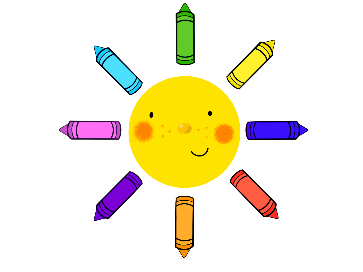 VNITŘNÍ ŘÁD MŠ PASTELKA MALEŠOVOBSAH DOKUMENTU:1. přijímání dětí2. provoz školy3. práva a povinnosti rodičů4. potřeby dětí5. platby6. personální obsazení školy       Přijímání dětí:zápis do MŠ probíhá ve spolupráci s Městysem Malešov v měsíci květnu přijímány jsou děti zpravidla od tří do šesti let věku z Malešova a jeho spádových oblastíběhem školního roku (mimo termín správního řízení) lze přijímat děti po dohodě s ředitelkou (hygienická kapacita školy činí 50 dětí) právo na umístění mají děti v posledním roce před zahájením povinné školní docházky, dále děti od 3 let (až do naplnění kapacity školy)pokud nelze dítě v posledním roce před zahájením povinné školní docházky přijmout z kapacitních důvodů,zajistí obec, v níž má dítě místo trvalého pobytu, zařazení dítěte do jiné mateřské školy nově nastupující děti mohou být přijímány na zkušební dobu (max. 3 měsíce), ve které se zjišťuje,     zda jsou schopny adaptace na nové prostředípodmínky přijímání dětí do MŠ stanoví § 34 Zákona 561/2004 Sb. (školský zákon) a kriteria MŠ            (vyvěšena v šatnách obou tříd) 2. Provoz školy:MŠ zahajuje provoz v 6,30 hod.děti přicházejí do 8,00 hod., déle pouze po dohodě - ve výjimečných případech (návštěva lékaře, apod.)rodiče si pro děti docházejí buď po obědě (od 12,00 do 12,15), nebo po odpočinku (od 14,30 do 16,30)provoz končí v 16,30 hod.3. Práva a povinnosti rodičů:rodiče mají právo na informace podle Zákona č.106/1999 o svobodném přístupu k informacím většina informací o činnosti školy je průběžně zveřejňována na nástěnkách v dětských šatnách, v aplikaci Twigsee a na webu školy, v šatnách jsou umístěny desky se Školním vzdělávacím programem a platnými řády školyinformace o prospívání dětí poskytují rodičům učitelky (konzultace probíhají v kanceláři školy v osobně dohodnutém termínu)rodiče mají právo seznámit se s Ročenkou MŠ, Školním a Třídním vzdělávacím programem, inspekční zprávourodiče mají právo účastnit se akcí školy (exkurze, karnevaly, výlety apod.)rodiče mají právo podávat své připomínky k práci MŠ ředitelce školy (lze využít schránku v zádveří             II. třídy)obědy rodiče odhlašují den předem do 13,30 v aplikaci Strava.cz, v pondělí do 7,00 na týž den v kanceláři školní jídelny tel.č. 327 595 202                                                                                                                       nestihnou-li rodiče omluvit dítě včas, mají možnost vyzvednout si oběd v kuchyni MŠ (do vlastních nádob) a to do 12,30 hod., v případě onemocnění se vydává oběd pouze v první den nemoci.          Nepřítomnost dítěte rodiče omlouvají v aplikaci Twigsee, případně u              učitelek osobně.je žádoucí, aby rodiče po delší nepřítomnosti dítěte nahlásili v MŠ, kdy opět nastoupírodiče dětí v povinném předškolním roce zodpovídají za řádnou docházku svého dítěte do MŠ, dle podmínek stanovených v oficiálním školním řádu Mateřské školy Malešov (k dispozici v šatnách tříd a na školním webu)rodiče zodpovídají za to, že přivádí své dítě do MŠ zdravéje nepřípustné, aby dítě docházelo do MŠ samo - rodič nebo doprovodná osoba je povinen předat dítě ve třídě učitelce, aby tato mohla převzít veškerou zodpovědnostpředat dítě pověřené osobě lze jen na základě písemného pověření, vystaveného zákonným zástupcem           (§ 5 odst.1 vyhlášky č.14/2005 Sb. o předškolním vzdělávání)rodiče by měli věci svého dítěte srozumitelně označit (podepsat fixem na textil, vyšít monogram apod....)za nepodepsané věci MŠ neručí 4. Potřeby dětí:oblečení do třídy,(např. zástěrka, tepláky), přezůvky, které si dítě umí samou nazoutoděv k pobytu venku – děti chodí ven za každého počasí, proto jim prosíme dávejte vhodné oblečení, které při pohybových činnostech mohou umazatgumáky, pláštěnkado kapsáře náhradní spodní prádlo, tričko, ponožky, teplákyv létě pokrývka hlavylátkový kapesník do oděvu na pobyt venkupodepsanou lahvičku na pití – pokud není dohodnuto jinakzubní pasta a kartáček na zuby – pouze ve třídě č. II (Housenky)polštářek a deka - pouze ve třídě č. II (Housenky), - pokud není dohodnuto jinakpyžamo – pouze ve třídě č. I (Houbičky) 5. Platby:podle § 123 Zákona 561/2004, odst.2 se vzdělání v posledním ročníku mateřské školy poskytuje bezúplatněškolné se platí převodem na účet do 15. daného měsícečíslo účtu pro placení školného: 444493379/0800 platbu v hotovosti je třeba domluvit s hospodářkou školy.školné činí 400- Kč na měsíco snížení nebo prominutí úplaty rozhoduje ředitelka školy na základě žádosti zákonného zástupce a v souladu s příslušnými platnými zákony a vyhláškami stravné se platí předem na účet ZŠ, Sporožirem nebo osobně v kanceláři ŠJ.cena celodenního stravného na dítě: 48,- Kč děti starší 7 let se podle § 24 Zákona 561/2004 stravují  podle vyšší výživové normy - cena celodenního stravného činí 49,-Kč 6. Personální obsazení školy:Mgr. Lenka Kolmanová – ředitelka ZŠ a MŠMiroslava Štěpánovská – zástupkyně ředitelky pro MŠMarcela Žatečková - učitelkaDenisa Chudějová- učitelkaTereza Jelínková – učitelkaAndrea Knolová – asistentka pedagogaMiluše Smetanová - uklizečkaAlena Balánová - vedoucí školní jídelnyRenata Henzlová –  kuchařkaVeronika Schneiderwindová –  kuchařkaV Malešově dne 25.10.2023